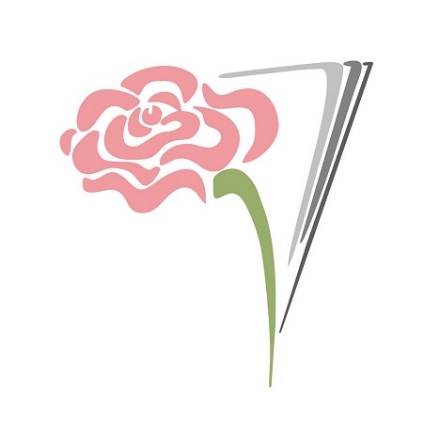 REGULAMINTURNIEJU JEDNEGO WIERSZAO  RÓŻĘ STANISŁAWA KRAWCZYKALeszczyński "Turniej Jednego Wiersza" odbywa się po raz czwarty w ramach integracji placówek specjalnych ziemi rybnicko- wodzisławskiej i jastrzębsko-żorskiej.Jest to autorski konkurs poetycki zainicjowany przez humanistów Zespołu Szkół Specjalnych                                       im. W. Sherborne w Czerwionce – Leszczynach.Adres Organizatora: ZSS im. W. Sherborne 44 – 238 Czerwionka-Leszczyny, ul. Przedszkolna 1tel. /fax: (32) 4 312 991        www.zss-leszczyny.edupage.orgCele Turnieju:Podstawowym celem Turnieju jest propagowanie twórczości dębieńskiego poety Stanisława Krawczyka oraz prezentacja twórczości poetyckiej wszystkich miłośników poezji.Zasady udziału:1.Turniej Jednego Wiersza jest konkursem skierowanym szczególnie do dzieci i młodzieży placówek specjalnych oraz okolicznych szkół.2. Ma formułę otwartą, tematyka tekstów poetyckich nie jest określona. 3. Warunkiem udziału w Turnieju jest odczytanie wiersza przez Autora w trakcie imprezy oraz wcześniejsze nadesłanie utworu do oceny jurorskiej. Utwór konkursowy musi być napisany w języku polskim, nie powinien być zbyt długi, a jego prezentacja nie może przekroczyć 3 minut.4. Uczestnikami Turnieju mogą być osoby, które zastosują się do postanowień niniejszego Regulaminu.5. Każdy uczestnik Turnieju zgłasza swój udział na karcie zgłoszenia, do której dołącza jeden autorski utwór poetycki (wydruk) o dowolnej tematyce i formie. Termin nadsyłania prac mija 13 kwietnia 2018 roku. 6. Zgłoszenia można nadsyłać pocztą zwykłą lub elektroniczną na adres: s.cios@interia.pl albo osobiście złożyć w siedzibie Organizatora.7. Utwory zgłaszane do Turnieju nie mogą być wcześniej publikowane – także w Internecie.8. Organizator Turnieju zastrzega sobie prawa wyboru tekstów dopuszczonych do prezentacji                            w Turnieju, jeśli liczba zgłoszeń będzie spora. 9. Przesłuchania konkursowe odbędą się w poniedziałek 7 maja 2018 r. o godzinie 10.00 w Sali audytoryjnej ZSS im. W. Sherborne w Leszczynach. Uczestnik przedstawia (czyta lub recytuje) przed publicznością turniejową i jurorami zgłoszony wcześniej utwór osobiście. Organizator może wyjątkowo wyrazić zgodę na prezentację utworu przez osobę wskazaną przez autora, jeśli będzie to uzasadnione przyczynami zdrowotnymi. Kolejność prezentacji ustala organizator Turnieju.10. Ogłoszenie werdyktu Jury nastąpi w dniu Turnieju, tj. po zakończonych obradach Jury. Uroczyste wręczenie dyplomów wszystkim uczestnikom oraz wyróżnień i nagród nastąpi w dniu Turnieju na imprezie finałowej.11. Laureaci są zobowiązani potwierdzić własnoręcznym podpisem odbiór nagrody i podać niezbędne dane. 12. Wyniki konkursu zostaną podane do publicznej wiadomości.13. Autorzy przystępujący do konkursu wyrażają zgodę na publikowanie i przetwarzanie swoich danych osobowych w publikacjach i ogłoszeniach wyników oraz utrwalanie wizerunku dla wykorzystania                       w celach promocyjnych.14. Ostateczna interpretacja Regulaminu należy do Organizatora. 15. W kwestiach nie ujętych w Regulaminie decyzje podejmuje Organizator; decyzje Organizatora są ostateczne. 16. Udział w Turnieju oznacza akceptację Regulaminu.Jury:Organizator powoła kompetentne Jury, które po zapoznaniu się z nadesłanymi na konkurs wierszami, dokona oceny merytorycznej dzieła i przyzna nagrody oraz wyróżnienia. Utwory z błędami ortograficznymi, gramatycznymi oraz noszące znamiona plagiatu nie będą oceniane.Nagrody:Wszyscy uczestnicy Turnieju otrzymają pamiątkowy dyplom uczestnictwa. Jury przyzna trzy nagrody oraz wyróżnienia. Nagrodę Specjalną – STATUETKĘ RÓŻY otrzyma najlepszy autor.  Przewidziana jest także Nagroda Publiczności. Postanowienia końcowe: Uczestnicy przyjeżdżają na Turniej Jednego Wiersza na własny koszt. Kwestie sporne, nie objęte Regulaminem lub wymagające dodatkowych interpretacji rozstrzygać będzie Organizator.Organizator zastrzega sobie prawo do nieodpłatnych publikacji w mediach wszystkich prezentacji artystycznych biorących udział w Turnieju – w celach promocyjnych.Koordynatorzy Turnieju:   Monika Bury,  Sylwia Woźnica, Alina Karaszewska                                Patronat Honorowy – Starostwo Powiatowe w Rybniku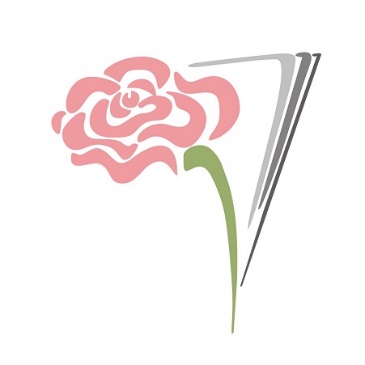               KARTA ZGŁOSZENIA NR …. TURNIEJ JEDNEGO WIERSZA O RÓŻĘ STANISŁAWA KRAWCZYKA  2018*Imię i nazwisko: ……………………………………………………………………………*Tytuł utworu zgłoszonego do konkursu: …………………….……………………………………………………….*Informacje o uczestniku Turnieju:wiek: ……………….szkoła: …………………………………………………………………………………adres do korespondencji……………………………………………………………………………………………………………………………………………………………………………………………………………………………………………………………..nr telefonu …………………………………………………email:……………………………………………………………………………………notka biograficzna…………………………………………………………………………………………………………………………………………………………………………………………………………………………………………………………………………………………………………………………………………………………………………………………………………………………………………………………………………………………………podpis autora…………………………………*punkty 1-3 są obowiązkowe